Publicado en Zaragoza el 26/03/2015 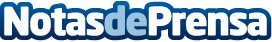 Microsoft, CENATIC, Red Hat, Collabora y Kolab reforzarán el debate sobre interoperabilidad y apertura en Protocols Plugfest Europe 2015Zentyal, líder en protocolos de interoperabilidad de código abierto de Microsoft, ha anunciado hoy la agenda de la conferencia Protocols Plugfest Europe 2015, que tendrá lugar en Zaragoza los días 12, 13 y 14 de mayo. Esta conferencia reunirá a expertos de compañías líderes en tecnología y proyectos open source para que puedan compartir su visión, experiencias y conocimientos técnicos para ayudar a crecer a la industria en su búsqueda de interoperabilidad.Datos de contacto:Paola BarrachinaNota de prensa publicada en: https://www.notasdeprensa.es/microsoft-cenatic-red-hat-collabora-y-kolab Categorias: Internacional Nacional Programación Eventos Software http://www.notasdeprensa.es